April 2024							Theme: SpringBible Truth: “Be kind and compassionate to one another, forgiving each other, just as in Christ God forgave you.” Ephesians 4:32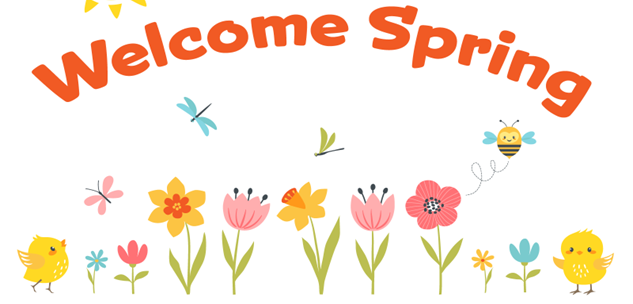 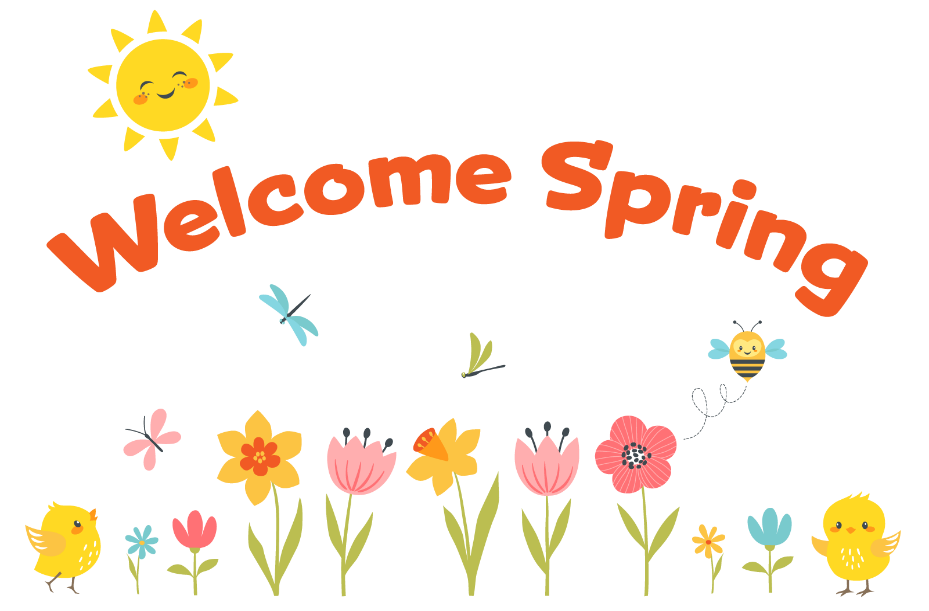 SundayMondayTuesdayWednesdayThursdayFridaySaturday12345Team Meeting  School closing @ 1:006Mrs. Rhonda 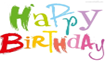 B-Day78! Picture Day !Liam B-Day9Charlotte       B-Day101112131415Mrs. Elvia B-Day1617Mrs. Heaven      B-Day181920Daxton B-Day21222324Isreal B-Day252627282930